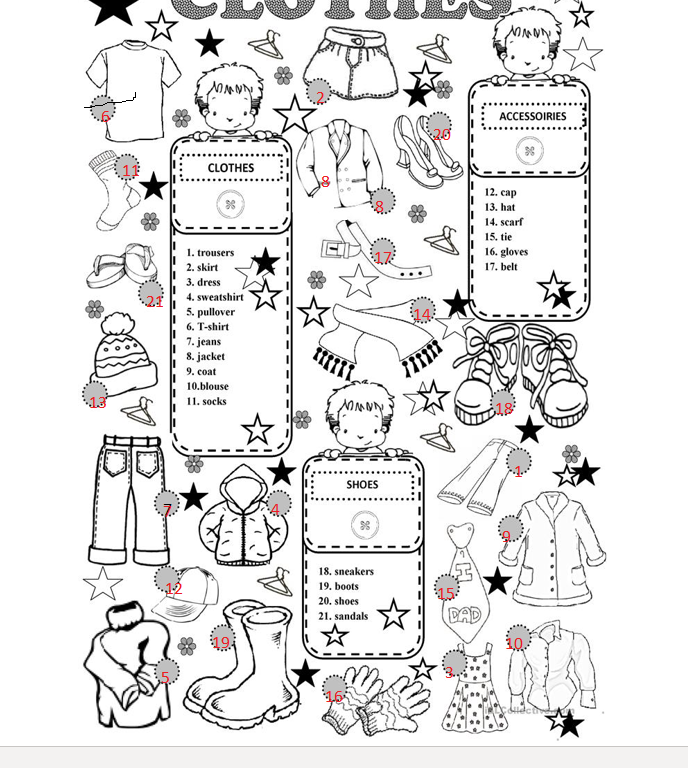 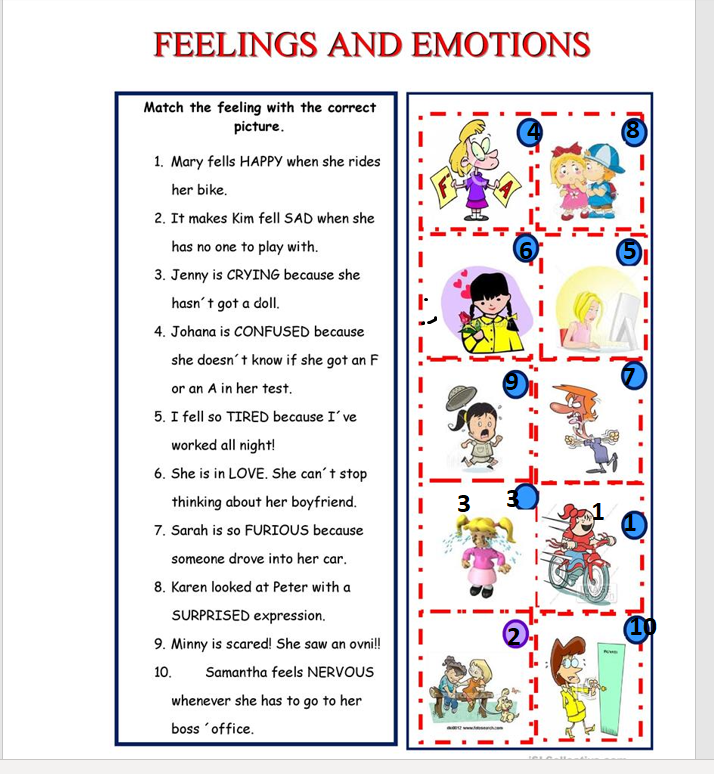 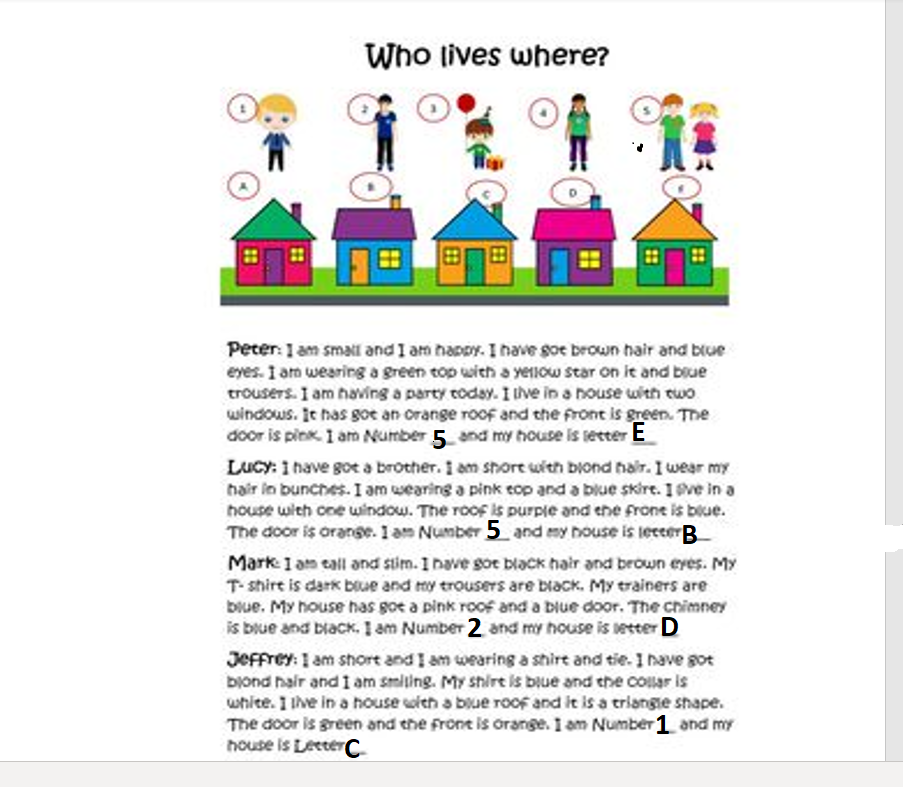 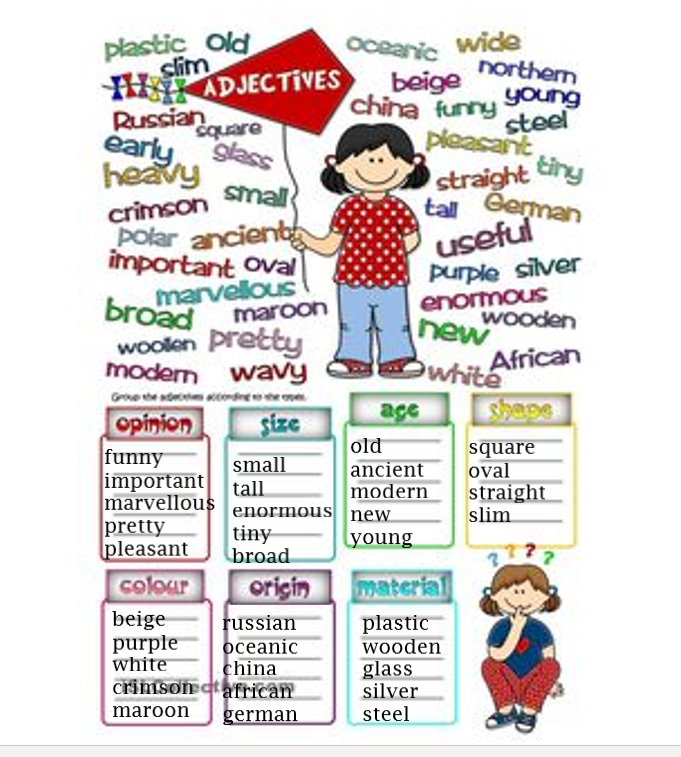 Maroon= granate.                 Broad= ancho.       Steel=  de aceroCrimson= rojo carmesi.          Tiny= pequeñito.   Wooden = de madera.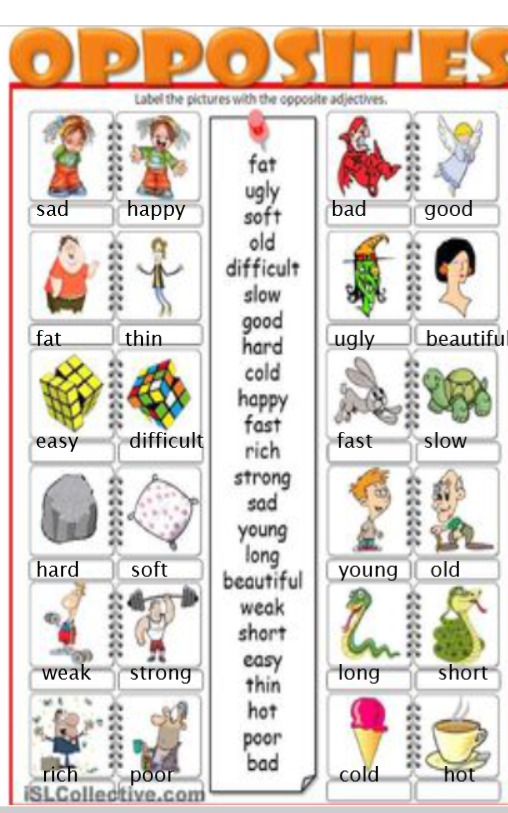 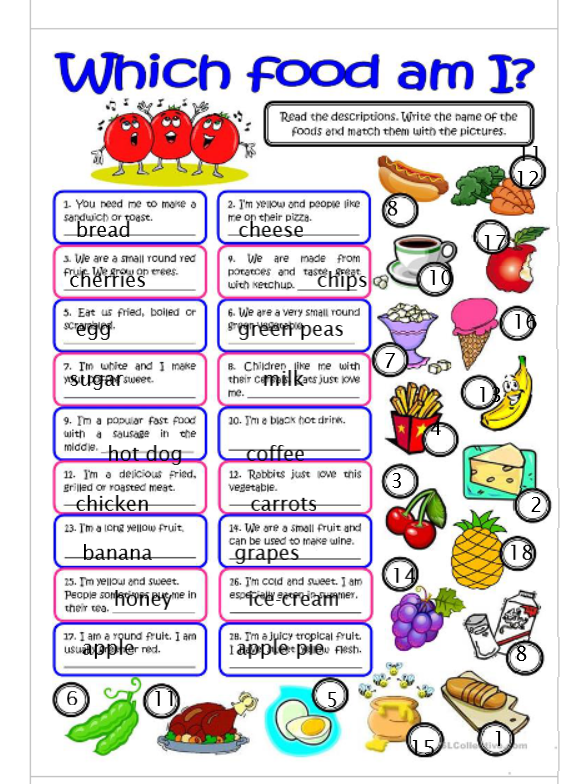 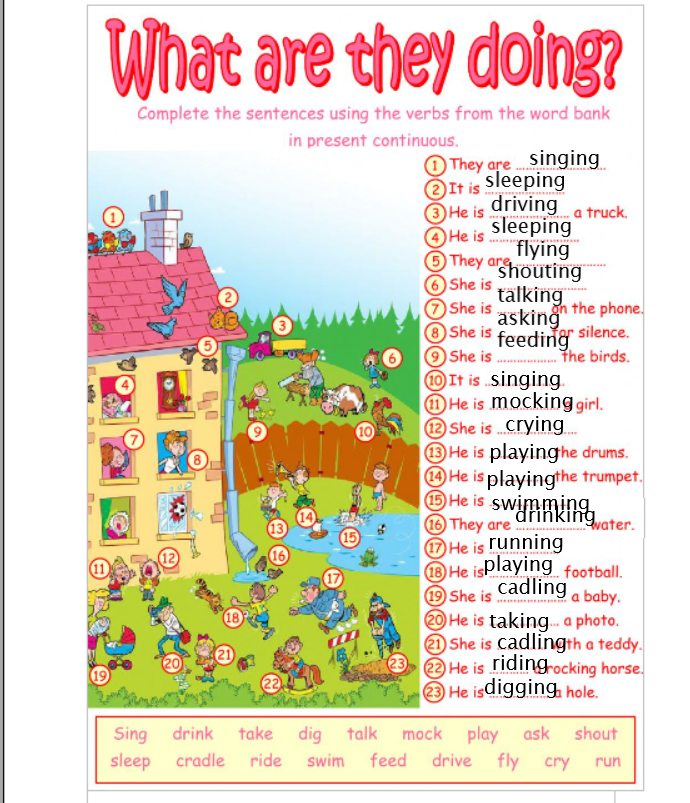 Half of the exercise is done , continue doing / La mitad está hecho ,terminar el resto.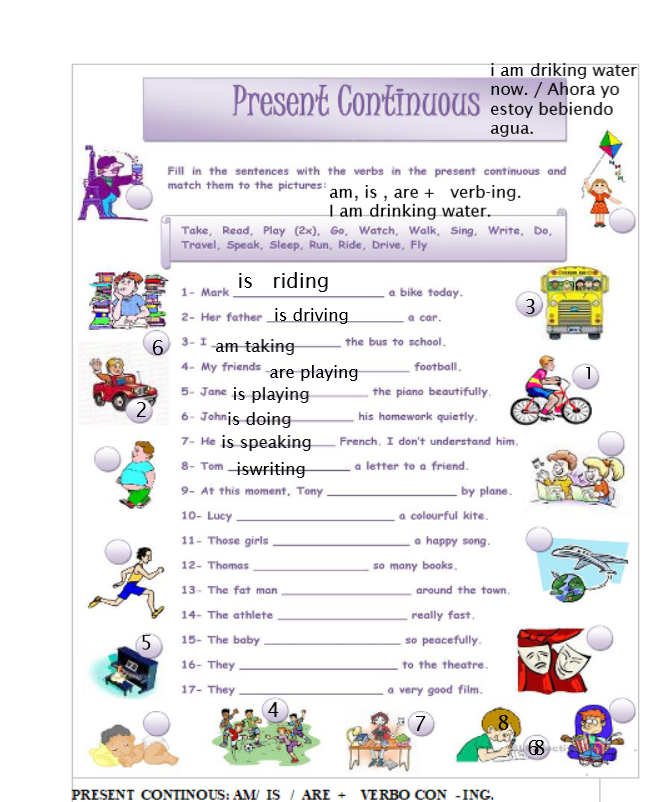 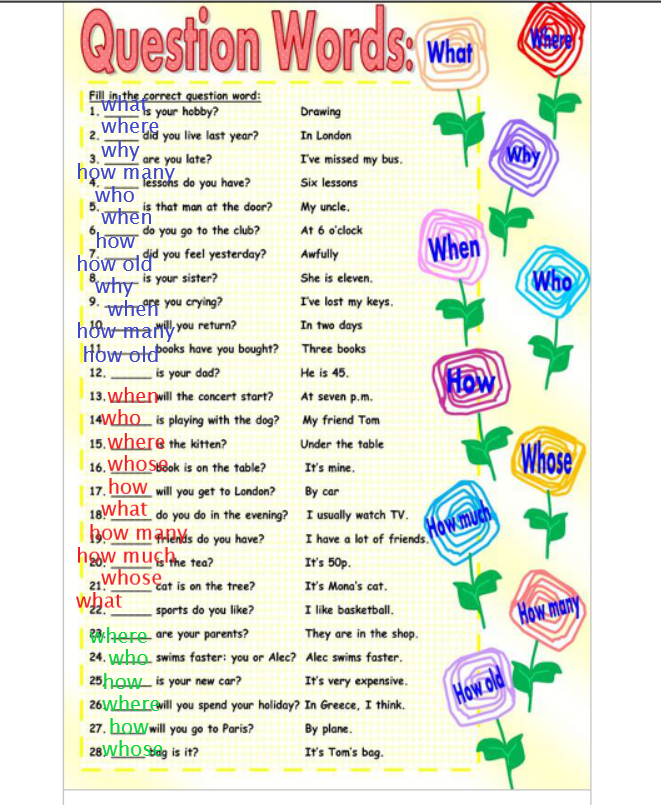 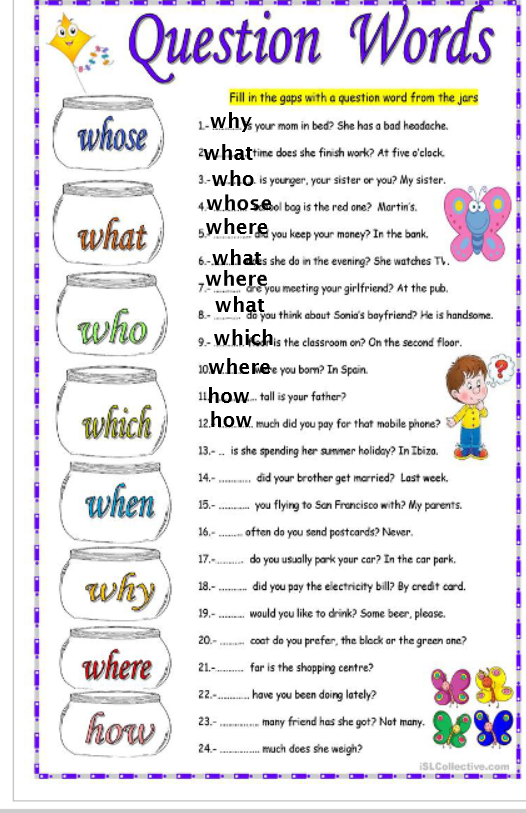 Finish the exercise/ terminar el ejercicio.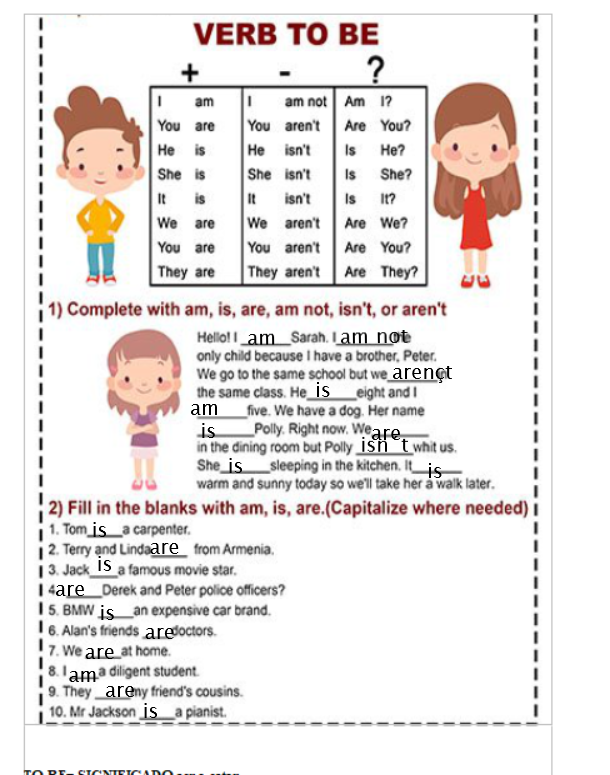 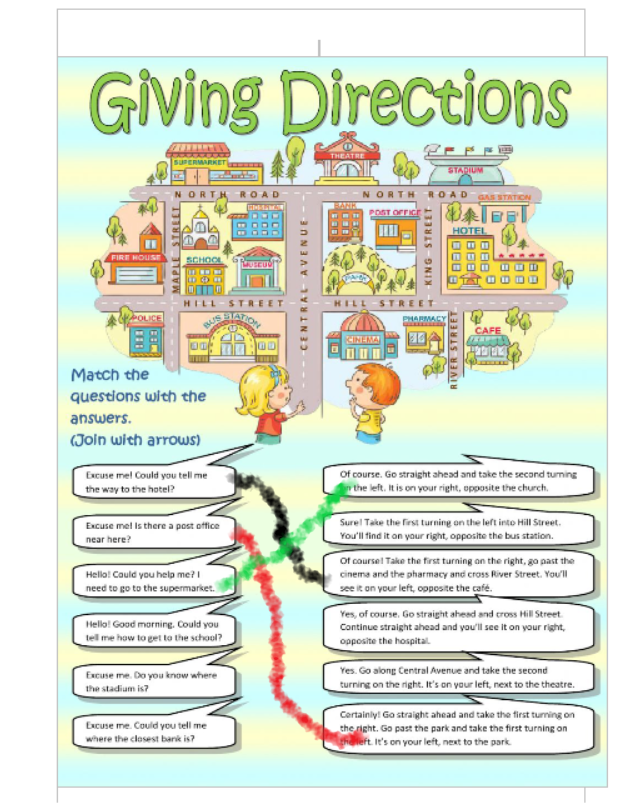            Excuse me,could you tell me where is ……………?/ Perdone, podría      decirme dónde está…………..?  Of course/ claro que si.